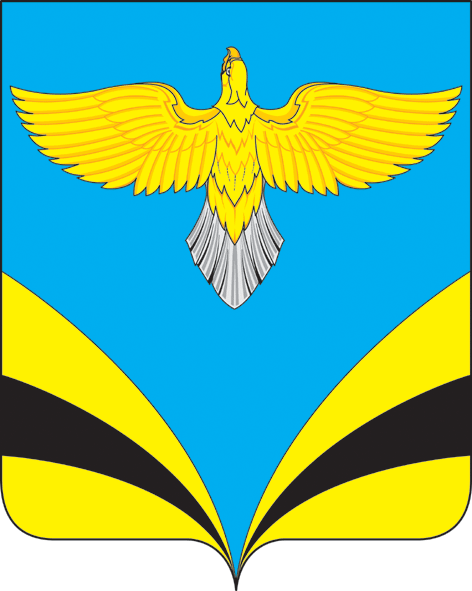            АДМИНИСТРАЦИЯ   сельского поселения Прибоймуниципального района Безенчукский           Самарской области             ПОСТАНОВЛЕНИЕ     от  03  марта 2017 года  №  17             п. Прибой  Об утверждении плана мероприятий по  профилактике правонарушений на территории  сельского поселения Прибой  муниципального района Безенчукский Самарской  области на 2017год        В целях профилактики мероприятий по правонарушениям  на территории сельского поселения Прибой, в соответствии с Федеральными законами от 06 октября 2003 г. № 131-ФЗ «Об общих принципах организации местного самоуправления в Российской Федерации»,  в целях реализации государственной политики по созданию многоуровневой системы социальной профилактики правонарушений на территории  сельского поселения  Прибой,  руководствуясь Уставом сельского поселения Прибой муниципального района Безенчукский Самарской области: Утвердить план мероприятий по профилактике правонарушений на территории  сельского поселения Прибой  муниципального района Безенчукский Самарской области на 2017 год согласно приложения.Опубликовать настоящее Постановление в газете «Вестник сельского поселения Прибой»,  разместить на официальном сайте поселения в сети Интернет. Контроль  за  выполнением настоящего Постановления оставляю за собой.                      Глава сельского поселения Прибой                                     В..В. ПахомовИсп. Вельдина В.Е.т.43310Приложение № 1План мероприятийпо профилактике правонарушенийна территории  сельского поселения Прибойна 2017 год№ п/пСодержание мероприятийСроки исполнения Ответственные исполнителиПроведение комплексных оздоровительных, физкультурно-спортивных и агитационно-пропагандистских мероприятий (дней здоровья, спортивных соревнований и т.п.)постоянноМБОУ СОШ« школа с.Прибой» Организация антинаркотической и антиалкогольной пропаганды среди несовершеннолетних. Пропаганда здорового образа жизни подростков и молодежи, их ориентация на духовные ценности.постоянноАдминистрацияшколы, СДК библиотека,участковый инспекторСистематическое информирование  граждан о действиях при угрозе возникновений террористических актов в местах массового пребывания, а также при проведении культурно-массовых, спортивных и других общественных мероприятиях.постоянноАдминистрация сельскогопоселенияПрибойОбеспечение проведения в школах  бесед, викторин, конкурсов по Правилам дорожного движения.в течение годаМБОУ СОШ« школа п .Прибой» Проведение внеклассных занятий на тему профилактики и борьбы с незаконным оборотом и употреблением наркотиков, пьянством и алкоголизмом.в течение годаМБОУ СОШ«школа п. .Прибой» Осуществление корректировки действующих нормативных правовых актов, регламентирующих правоотношения в сфере профилактики правонарушенийпо мере необходи- мостиАдминистрация сельского поселенияПрибойПроведение совещаний по вопросу о профилактике правонарушений на территории  сельского поселения Прибой1 раз в полугодиеАдминистрация  сельского поселения ПрибойПроведение бесед с учащимися общеобразовательных школ на тему ответственности за нарушение административного и уголовного законодательства.в течение годаОтдел МВД России по Безенчукскому району 9.Выявление лиц, ведущих асоциальный образ жизни, проведение с ними разъяснительной работы о правовых последствиях противоправного поведенияпостоянноАдминистрация  сельского поселения Прибой совместно с районными  службами